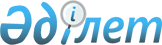 О проекте Указа Президента Республики Казахстан "О внесении изменения в Указ Президента Республики Казахстан от 2 декабря 2003 года N 1238"Постановление Правительства Республики Казахстан от 27 февраля 2004 года N 235      Правительство Республики Казахстан постановляет: 

      Внести на рассмотрение Президента Республики Казахстан проект Указа Президента Республики Казахстан "О внесении изменения в Указ  Президента Республики Казахстан от 2 декабря 2003 года N 1238".       Премьер-Министр 

      Республики Казахстан 

                                                                  Проект  Указ Президента Республики Казахстан  О внесении изменения в Указ Президента Республики Казахстан 

от 2 декабря 2003 года N 1238       Постановляю: 

      1. Внести в Указ Президента Республики Казахстан от 2 декабря 2003 года N 1238 "О подписании Конвенции между Республикой Казахстан и Австрийской Республикой в отношении налогов на доход и капитал" (САПП Республики Казахстан, 2003 г., N 46, ст. 500) следующее изменение: 

      пункт 2 изложить в следующей редакции: 

      "2. Уполномочить Алиева Рахата Мухтаровича - Чрезвычайного и Полномочного Посла Республики Казахстан в Австрийской Республике подписать от имени Республики Казахстан Конвенцию между Республикой Казахстан и Австрийской Республикой в отношении налогов на доход и капитал.". 

      2. Настоящий Указ вступает в силу со дня подписания.       Президент 

      Республики Казахстан 
					© 2012. РГП на ПХВ «Институт законодательства и правовой информации Республики Казахстан» Министерства юстиции Республики Казахстан
				